Зарегистрировано в Минюсте России 26 августа 2020 г. N 59490МИНИСТЕРСТВО НАУКИ И ВЫСШЕГО ОБРАЗОВАНИЯРОССИЙСКОЙ ФЕДЕРАЦИИПРИКАЗот 12 августа 2020 г. N 987ОБ УТВЕРЖДЕНИИФЕДЕРАЛЬНОГО ГОСУДАРСТВЕННОГО ОБРАЗОВАТЕЛЬНОГОСТАНДАРТА ВЫСШЕГО ОБРАЗОВАНИЯ - СПЕЦИАЛИТЕТПО СПЕЦИАЛЬНОСТИ 21.05.04 ГОРНОЕ ДЕЛОВ соответствии с подпунктом 4.2.38 пункта 4.2 Положения о Министерстве науки и высшего образования Российской Федерации, утвержденного постановлением Правительства Российской Федерации от 15 июня 2018 г. N 682 (Собрание законодательства Российской Федерации, 2018, N 26, ст. 3851; 2020, N 13, ст. 1944), и пунктом 27 Правил разработки, утверждения федеральных государственных образовательных стандартов и внесения в них изменений, утвержденных постановлением Правительства Российской Федерации от 12 апреля 2019 г. N 434 (Собрание законодательства Российской Федерации, 2019, N 16, ст. 1942), приказываю:1. Утвердить прилагаемый федеральный государственный образовательный стандарт высшего образования - специалитет по специальности 21.05.04 Горное дело (далее - стандарт).2. Установить, что:образовательная организация высшего образования вправе осуществлять в соответствии со стандартом обучение лиц, зачисленных до вступления в силу настоящего приказа, с их согласия;прием на обучение в соответствии с федеральным государственным образовательным стандартом высшего образования по специальности 21.05.04 Горное дело (уровень специалитета), утвержденным приказом Министерства образования и науки Российской Федерации от 17 октября 2016 г. N 1298 (зарегистрирован Министерством юстиции Российской Федерации 10 ноября 2016 г., регистрационный N 44291), прекращается 31 декабря 2020 года.Врио МинистраА.В.НАРУКАВНИКОВПриложениеУтвержденприказом Министерства наукии высшего образованияРоссийской Федерацииот 12 августа 2020 г. N 987ФЕДЕРАЛЬНЫЙ ГОСУДАРСТВЕННЫЙ ОБРАЗОВАТЕЛЬНЫЙ СТАНДАРТВЫСШЕГО ОБРАЗОВАНИЯ - СПЕЦИАЛИТЕТ ПО СПЕЦИАЛЬНОСТИ21.05.04 ГОРНОЕ ДЕЛОI. Общие положения1.1. Настоящий федеральный государственный образовательный стандарт высшего образования (далее - ФГОС ВО) представляет собой совокупность обязательных требований при реализации основных профессиональных образовательных программ высшего образования - программ специалитета по специальности 21.05.04 Горное дело (далее соответственно - программа специалитета, специальность).1.2. Получение образования по программе специалитета допускается только в образовательной организации высшего образования (далее - Организация).1.3. Обучение по программе специалитета в Организации может осуществляться в очной, очно-заочной и заочной формах.1.4. Содержание высшего образования по специальности определяется программой специалитета, разрабатываемой и утверждаемой Организацией самостоятельно. При разработке программы специалитета Организация формирует требования к результатам ее освоения в виде универсальных, общепрофессиональных и профессиональных компетенций выпускников (далее вместе - компетенции).Организация разрабатывает программу специалитета в соответствии с ФГОС ВО с учетом соответствующей примерной основной образовательной программы, включенной в реестр примерных основных образовательных программ (далее - ПООП).1.5. При реализации программы специалитета Организация вправе применять электронное обучение, дистанционные образовательные технологии.Реализация программы специалитета с применением исключительно электронного обучения, дистанционных образовательных технологий не допускается <1>.--------------------------------<1> Часть 3 статьи 16 Федерального закона от 29 декабря 2012 г. N 273-ФЗ "Об образовании в Российской Федерации" (Собрание законодательства Российской Федерации, 2012, N 53, ст. 7598; 2019, N 30, ст. 4134).Электронное обучение, дистанционные образовательные технологии, применяемые при обучении инвалидов и лиц с ограниченными возможностями здоровья (далее - инвалиды и лица с ОВЗ), должны предусматривать возможность приема-передачи информации в доступных для них формах.1.6. Реализация программы специалитета осуществляется Организацией как самостоятельно, так и посредством сетевой формы.1.7. Программа специалитета реализуется на государственном языке Российской Федерации, если иное не определено локальным нормативным актом Организации <2>.--------------------------------<2> Статья 14 Федерального закона от 29 декабря 2012 г. N 273-ФЗ "Об образовании в Российской Федерации" (Собрание законодательства Российской Федерации, 2012, N 53, ст. 7598; 2018, N 32, ст. 5110).1.8. Срок получения образования по программе специалитета (вне зависимости от применяемых образовательных технологий):в очной форме обучения, включая каникулы, предоставляемые после прохождения государственной итоговой аттестации, составляет 5,5 лет;в очно-заочной или заочной формах обучения увеличивается не менее чем на 6 месяцев и не более чем на 1 год по сравнению со сроком получения образования в очной форме обучения;при обучении по индивидуальному учебному плану инвалидов и лиц с ОВЗ может быть увеличен по их заявлению не более чем на 1 год по сравнению со сроком получения образования, установленным для соответствующей формы обучения.1.9. Объем программы специалитета составляет 330 зачетных единиц (далее - з.е.) вне зависимости от формы обучения, применяемых образовательных технологий, реализации программы специалитета с использованием сетевой формы, реализации программы специалитета по индивидуальному учебному плану.Объем программы специалитета, реализуемый за один учебный год, составляет не более 70 з.е. вне зависимости от формы обучения, применяемых образовательных технологий, реализации программы специалитета с использованием сетевой формы, реализации программы специалитета по индивидуальному учебному плану (за исключением ускоренного обучения), а при ускоренном обучении - не более 80 з.е.1.10. Организация самостоятельно определяет в пределах сроков и объемов, установленных пунктами 1.8 и 1.9 ФГОС ВО:срок получения образования по программе специалитета в очно-заочной или заочной формах обучения, а также по индивидуальному учебному плану, в том числе при ускоренном обучении;объем программы специалитета, реализуемый за один учебный год.1.11. Области профессиональной деятельности <3> и сферы профессиональной деятельности, в которых выпускники, освоившие программу специалитета (далее - выпускники), могут осуществлять профессиональную деятельность:--------------------------------<3> Таблица приложения к приказу Министерства труда и социальной защиты Российской Федерации от 29 сентября 2014 г. N 667н "О реестре профессиональных стандартов (перечне видов профессиональной деятельности)" (зарегистрирован Министерством юстиции Российской Федерации 19 ноября 2014 г., регистрационный N 34779) с изменением, внесенным приказом Министерства труда и социальной защиты Российской Федерации от 9 марта 2017 г. N 254н (зарегистрирован Министерством юстиции Российской Федерации 29 марта 2017 г., регистрационный N 46168).01 Образование и наука (в сферах: реализации основных профессиональных образовательных программ и дополнительных образовательных программ; научных исследований и проведения научно-исследовательских и опытно-конструкторских работ);08 Финансы и экономика (в сферах: геолого-промышленной оценки запасов месторождений твердых полезных ископаемых и горных отводов; проведения экономического анализа затрат на реализацию технологических процессов при проектировании, строительстве и эксплуатации предприятий по эксплуатационной разведке, добыче и переработке твердых полезных ископаемых и подземных объектов);10 Архитектура, проектирование, геодезия, топография и дизайн (в сфере инженерно-геодезического, инженерно-технического и экспертного обеспечения освоения подземного пространства при реализации градостроительной политики);16 Строительство и жилищно-коммунальное хозяйство (в сфере проектирования, строительства и эксплуатации подземных объектов, инженерных комплексов и систем их жизнеобеспечения);18 Добыча, переработка угля, руд и других полезных ископаемых (в сфере добычи и переработки твердых полезных ископаемых, строительства и эксплуатации подземных объектов);20 Электроэнергетика (в сфере проектирования и безопасной эксплуатации электротехнических объектов, комплексов и систем при добыче и переработке твердых полезных ископаемых, строительстве и эксплуатации подземных объектов);28 Производство машин и оборудования (в сфере проектирования, производства и безопасной эксплуатации горных машин и оборудования);40 Сквозные виды профессиональной деятельности в промышленности (в сферах: обеспечения экологической и промышленной безопасности при производстве работ по эксплуатационной разведке, добыче и переработке твердых полезных ископаемых, строительству и эксплуатации подземных объектов; проектирования и эксплуатации инженерно-технических систем обеспечения технологических процессов при производстве работ по эксплуатационной разведке, добыче и переработке твердых полезных ископаемых, строительству и эксплуатации подземных объектов; управления и планирования производственными процессами и организациями).Выпускники могут осуществлять профессиональную деятельность в других областях профессиональной деятельности и (или) сферах профессиональной деятельности при условии соответствия уровня их образования и полученных компетенций требованиям к квалификации работника.1.12. В рамках освоения программы специалитета выпускники могут готовиться к решению задач профессиональной деятельности следующих типов:научно-исследовательский;проектно-изыскательский;производственно-технологический;педагогический;организационно-управленческий.1.13. При разработке программы специалитета Организация устанавливает направленность (профиль) программы специалитета, которая соответствует специальности в целом или конкретизирует содержание программы специалитета в рамках специальности путем ориентации ее на:область (области) профессиональной деятельности и сферу (сферы) профессиональной деятельности выпускников;тип (типы) задач и задачи профессиональной деятельности выпускников;при необходимости - на объекты профессиональной деятельности выпускников или область (области) знания.1.14. Программа специалитета, содержащая сведения, составляющие государственную тайну, разрабатывается и реализуется с соблюдением требований, предусмотренных законодательством Российской Федерации и иными нормативными правовыми актами в области защиты государственной тайны.II. Требования к структуре программы специалитета2.1. Структура программы специалитета включает следующие блоки:Блок 1 "Дисциплины (модули)";Блок 2 "Практика";Блок 3 "Государственная итоговая аттестация".Структура и объем программы специалитетаТаблица2.2. Программа специалитета в рамках Блока 1 "Дисциплины (модули)" должна обеспечивать:реализацию дисциплин (модулей) по философии, иностранному языку, безопасности жизнедеятельности;реализацию дисциплины (модуля) "История России" в объеме не менее 4 з.е., при этом объем контактной работы обучающихся с педагогическими работниками Организации должен составлять в очной форме обучения не менее 80 процентов, в очно-заочной и заочной формах обучения не менее 40 процентов объема, отводимого на реализацию указанной дисциплины (модуля).(п. 2.2 в ред. Приказа Минобрнауки России от 19.07.2022 N 662)2.3. Программа специалитета должна обеспечивать реализацию дисциплин (модулей) по физической культуре и спорту:в объеме не менее 2 з.е. в рамках Блока 1 "Дисциплины (модули)";в объеме не менее 328 академических часов, которые являются обязательными для освоения, не переводятся в з.е. и не включаются в объем программы специалитета, в рамках элективных дисциплин (модулей) в очной форме обучения.Дисциплины (модули) по физической культуре и спорту реализуются в порядке, установленном Организацией. Для инвалидов и лиц с ОВЗ Организация устанавливает особый порядок освоения дисциплин (модулей) по физической культуре и спорту с учетом состояния их здоровья.2.4. В Блок 2 "Практика" входят учебная и производственная практики (далее вместе - практики).Типы учебной практики:ознакомительная практика;геодезическая практика;геологическая практика.Типы производственной практики:производственно-технологическая практика;проектно-технологическая практика;научно-исследовательская работа.2.5. В дополнение к типам практик, указанным в пункте 2.4 ФГОС ВО, ПООП может также содержать рекомендуемые типы практик.2.6. Организация:выбирает один или несколько типов учебной практики и один или несколько типов производственной практики из перечня, указанного в пункте 2.4 ФГОС ВО;вправе выбрать один или несколько типов учебной практики и (или) производственной практики из рекомендуемых ПООП (при наличии);вправе установить дополнительный тип (типы) учебной и (или) производственной практик;устанавливает объемы практик каждого типа.2.7. В Блок 3 "Государственная итоговая аттестация" входят:подготовка к сдаче и сдача государственного экзамена (если Организация включила государственный экзамен в состав государственной итоговой аттестации);выполнение, подготовка к процедуре защиты и защита выпускной квалификационной работы.2.8. При разработке программы специалитета обучающимся обеспечивается возможность освоения элективных дисциплин (модулей) и факультативных дисциплин (модулей).Факультативные дисциплины (модули) не включаются в объем программы специалитета.2.9. В рамках программы специалитета выделяются обязательная часть и часть, формируемая участниками образовательных отношений.К обязательной части программы специалитета относятся дисциплины (модули) и практики, обеспечивающие формирование общепрофессиональных компетенций, определяемых ФГОС ВО.В обязательную часть программы специалитета включаются, в том числе:дисциплины (модули), указанные в пункте 2.2 ФГОС ВО;дисциплины (модули) по физической культуре и спорту, реализуемые в рамках Блока 1 "Дисциплины (модули)".Дисциплины (модули) и практики, обеспечивающие формирование универсальных компетенций, определяемых ФГОС ВО, а также профессиональных компетенций, определяемых Организацией самостоятельно, могут включаться в обязательную часть программы специалитета и (или) в часть, формируемую участниками образовательных отношений.Объем обязательной части без учета объема государственной итоговой аттестации должен составлять не менее 50 процентов общего объема программы специалитета.2.10. Организация должна предоставлять инвалидам и лицам с ОВЗ (по их заявлению) возможность обучения по программе специалитета, учитывающей особенности их психофизического развития, индивидуальных возможностей и при необходимости обеспечивающей коррекцию нарушений развития и социальную адаптацию указанных лиц.III. Требования к результатам освоенияпрограммы специалитета3.1. В результате освоения программы специалитета у выпускника должны быть сформированы компетенции, установленные программой специалитета.3.2. Программа специалитета должна устанавливать следующие универсальные компетенции:3.3. Программа специалитета должна устанавливать следующие общепрофессиональные компетенции:3.4. Профессиональные компетенции определяются Организацией самостоятельно на основе профессиональных стандартов, соответствующих профессиональной деятельности выпускников (при наличии).При определении профессиональных компетенций на основе профессиональных стандартов Организация осуществляет выбор профессиональных стандартов, соответствующих профессиональной деятельности выпускников, из числа указанных в приложении к ФГОС ВО и (или) иных профессиональных стандартов, соответствующих профессиональной деятельности выпускников, из реестра профессиональных стандартов (перечня видов профессиональной деятельности), размещенного на специализированном сайте Министерства труда и социальной защиты Российской Федерации "Профессиональные стандарты" (http://profstandart.rosmintrud.ru) <4> (при наличии соответствующих профессиональных стандартов).--------------------------------<4> Пункт 1 приказа Министерства труда и социальной защиты Российской Федерации от 29 сентября 2014 г. N 667н "О реестре профессиональных стандартов (перечне видов профессиональной деятельности)" (зарегистрирован Министерством юстиции Российской Федерации 19 ноября 2014 г., регистрационный N 34779) с изменением, внесенным приказом Министерства труда и социальной защиты Российской Федерации от 9 марта 2017 г. N 254н (зарегистрирован Министерством юстиции Российской Федерации 29 марта 2017 г., регистрационный N 46168).Из каждого выбранного профессионального стандарта Организация выделяет одну или несколько обобщенных трудовых функций (далее - ОТФ), соответствующих профессиональной деятельности выпускников, на основе установленных профессиональным стандартом для ОТФ уровня квалификации <5> и требований раздела "Требования к образованию и обучению". ОТФ может быть выделена полностью или частично.--------------------------------<5> Приказ Министерства труда и социальной защиты Российской Федерации от 12 апреля 2013 г. N 148н "Об утверждении уровней квалификации в целях разработки проектов профессиональных стандартов" (зарегистрирован Министерством юстиции Российской Федерации 27 мая 2013 г., регистрационный N 28534).3.5. При отсутствии профессиональных стандартов, соответствующих профессиональной деятельности выпускников, профессиональные компетенции определяются Организацией на основе анализа требований к профессиональным компетенциям, предъявляемых к выпускникам на рынке труда, обобщения отечественного и зарубежного опыта, проведения консультаций с ведущими работодателями, объединениями работодателей отрасли, в которой востребованы выпускники, иных источников.3.6. Совокупность компетенций, установленных программой специалитета, должна обеспечивать выпускнику способность осуществлять профессиональную деятельность не менее чем в одной области профессиональной деятельности и сфере профессиональной деятельности, установленных в соответствии с пунктом 1.11 ФГОС ВО, и решать задачи профессиональной деятельности не менее чем одного типа, установленного в соответствии с пунктом 1.12 ФГОС ВО.3.7. Организация устанавливает в программе специалитета индикаторы достижения компетенций самостоятельно.3.8. Организация самостоятельно планирует результаты обучения по дисциплинам (модулям) и практикам, которые должны быть соотнесены с установленными в программе специалитета индикаторами достижения компетенций.Совокупность запланированных результатов обучения по дисциплинам (модулям) и практикам должна обеспечивать формирование у выпускника всех компетенций, установленных программой специалитета.IV. Требования к условиям реализациипрограммы специалитета4.1. Требования к условиям реализации программы специалитета включают в себя общесистемные требования, требования к материально-техническому и учебно-методическому обеспечению, требования к кадровым и финансовым условиям реализации программы специалитета, а также требования к применяемым механизмам оценки качества образовательной деятельности и подготовки обучающихся по программе специалитета.4.2. Общесистемные требования к реализации программы специалитета.4.2.1. Организация должна располагать на праве собственности или ином законном основании материально-техническим обеспечением образовательной деятельности (помещениями и оборудованием) для реализации программы специалитета по Блоку 1 "Дисциплины (модули)" и Блоку 3 "Государственная итоговая аттестация" в соответствии с учебным планом.4.2.2. Каждый обучающийся в течение всего периода обучения должен быть обеспечен индивидуальным неограниченным доступом к электронной информационно-образовательной среде Организации из любой точки, в которой имеется доступ к информационно-телекоммуникационной сети "Интернет" (далее - сеть "Интернет"), как на территории Организации, так и вне ее. Условия для функционирования электронной информационно-образовательной среды могут быть созданы с использованием ресурсов иных организаций.Электронная информационно-образовательная среда Организации должна обеспечивать:доступ к учебным планам, рабочим программам дисциплин (модулей), программам практик, электронным учебным изданиям и электронным образовательным ресурсам, указанным в рабочих программах дисциплин (модулей), программах практик;формирование электронного портфолио обучающегося, в том числе сохранение его работ и оценок за эти работы.В случае реализации программы специалитета с применением электронного обучения, дистанционных образовательных технологий электронная информационно-образовательная среда Организации должна дополнительно обеспечивать:фиксацию хода образовательного процесса, результатов промежуточной аттестации и результатов освоения программы специалитета;проведение учебных занятий, процедур оценки результатов обучения, реализация которых предусмотрена с применением электронного обучения, дистанционных образовательных технологий;взаимодействие между участниками образовательного процесса, в том числе синхронное и (или) асинхронное взаимодействия посредством сети "Интернет".Функционирование электронной информационно-образовательной среды обеспечивается соответствующими средствами информационно-коммуникационных технологий и квалификацией работников, ее использующих и поддерживающих. Функционирование электронной информационно-образовательной среды должно соответствовать законодательству Российской Федерации <6>.--------------------------------<6> Федеральный закон от 27 июля 2006 г. N 149-ФЗ "Об информации, информационных технологиях и о защите информации" (Собрание законодательства Российской Федерации, 2006, N 31, ст. 3448; 2020, N 14, ст. 2035), Федеральный закон от 27 июля 2006 г. N 152-ФЗ "О персональных данных" (Собрание законодательства Российской Федерации, 2006, N 31, ст. 3451; 2020, N 17, ст. 2701).4.2.3. При реализации программы специалитета в сетевой форме требования к реализации программы специалитета должны обеспечиваться совокупностью ресурсов материально-технического и учебно-методического обеспечения, предоставляемого организациями, участвующими в реализации программы специалитета в сетевой форме.4.3. Требования к материально-техническому и учебно-методическому обеспечению программы специалитета.4.3.1. Помещения должны представлять собой учебные аудитории для проведения учебных занятий, предусмотренных программой специалитета, оснащенные оборудованием и техническими средствами обучения, состав которых определяется в рабочих программах дисциплин (модулей).Помещения для самостоятельной работы обучающихся должны быть оснащены компьютерной техникой с возможностью подключения к сети "Интернет" и обеспечением доступа к электронной информационно-образовательной среде Организации.Допускается замена оборудования его виртуальными аналогами.4.3.2. Организация должна быть обеспечена необходимым комплектом лицензионного и свободно распространяемого программного обеспечения, в том числе отечественного производства (состав определяется в рабочих программах дисциплин (модулей) и подлежит обновлению при необходимости).4.3.3. При использовании в образовательном процессе печатных изданий библиотечный фонд должен быть укомплектован печатными изданиями из расчета не менее 0,25 экземпляра каждого из изданий, указанных в рабочих программах дисциплин (модулей), программах практик, на одного обучающегося из числа лиц, одновременно осваивающих соответствующую дисциплину (модуль), проходящих соответствующую практику.4.3.4. Обучающимся должен быть обеспечен доступ (удаленный доступ), в том числе в случае применения электронного обучения, дистанционных образовательных технологий, к современным профессиональным базам данных и информационным справочным системам, состав которых определяется в рабочих программах дисциплин (модулей) и подлежит обновлению (при необходимости).4.3.5. Обучающиеся из числа инвалидов и лиц с ОВЗ должны быть обеспечены печатными и (или) электронными образовательными ресурсами в формах, адаптированных к ограничениям их здоровья.4.4. Требования к кадровым условиям реализации программы специалитета.4.4.1. Реализация программы специалитета обеспечивается педагогическими работниками Организации, а также лицами, привлекаемыми Организацией к реализации программы специалитета на иных условиях.4.4.2. Квалификация педагогических работников Организации должна отвечать квалификационным требованиям, указанным в квалификационных справочниках и (или) профессиональных стандартах (при наличии).4.4.3. Не менее 70 процентов численности педагогических работников Организации, участвующих в реализации программы специалитета, и лиц, привлекаемых Организацией к реализации программы специалитета на иных условиях (исходя из количества замещаемых ставок, приведенного к целочисленным значениям), должны вести научную, учебно-методическую и (или) практическую работу, соответствующую профилю преподаваемой дисциплины (модуля).4.4.4. Не менее 5 процентов численности педагогических работников Организации, участвующих в реализации программы специалитета, и лиц, привлекаемых Организацией к реализации программы специалитета на иных условиях (исходя из количества замещаемых ставок, приведенного к целочисленным значениям), должны являться руководителями и (или) работниками иных организаций, осуществляющими трудовую деятельность в профессиональной сфере, соответствующей профессиональной деятельности, к которой готовятся выпускники (иметь стаж работы в данной профессиональной сфере не менее 3 лет).4.4.5. Не менее 60 процентов численности педагогических работников Организации и лиц, привлекаемых к образовательной деятельности Организации на иных условиях (исходя из количества замещаемых ставок, приведенного к целочисленным значениям), должны иметь ученую степень (в том числе ученую степень, полученную в иностранном государстве и признаваемую в Российской Федерации) и (или) ученое звание (в том числе ученое звание, полученное в иностранном государстве и признаваемое в Российской Федерации).4.5. Требования к финансовым условиям реализации программы специалитета.4.5.1. Финансовое обеспечение реализации программы специалитета должно осуществляться в объеме не ниже значений базовых нормативов затрат на оказание государственных услуг по реализации образовательных программ высшего образования - программ специалитета и значений корректирующих коэффициентов к базовым нормативам затрат, определяемых Министерством науки и высшего образования Российской Федерации <7>.--------------------------------<7> Пункт 10 постановления Правительства Российской Федерации от 26 июня 2015 г. N 640 "О порядке формирования государственного задания на оказание государственных услуг (выполнение работ) в отношении федеральных государственных учреждений и финансового обеспечения выполнения государственного задания" (Собрание законодательства Российской Федерации, 2015, N 28, ст. 4226; 2017, N 38, ст. 5636).4.6. Требования к применяемым механизмам оценки качества образовательной деятельности и подготовки обучающихся по программе специалитета.4.6.1. Качество образовательной деятельности и подготовки обучающихся по программе специалитета определяется в рамках системы внутренней оценки, а также системы внешней оценки, в которой Организация принимает участие на добровольной основе.4.6.2. В целях совершенствования программы специалитета Организация при проведении регулярной внутренней оценки качества образовательной деятельности и подготовки обучающихся по программе специалитета привлекает работодателей и (или) их объединения, иных юридических и (или) физических лиц, включая педагогических работников Организации.В рамках внутренней системы оценки качества образовательной деятельности по программе специалитета обучающимся предоставляется возможность оценивания условий, содержания, организации и качества образовательного процесса в целом и отдельных дисциплин (модулей) и практик.4.6.3. Внешняя оценка качества образовательной деятельности по программе специалитета в рамках процедуры государственной аккредитации осуществляется с целью подтверждения соответствия образовательной деятельности по программе специалитета требованиям ФГОС ВО.4.6.4. Внешняя оценка качества образовательной деятельности и подготовки обучающихся по программе специалитета может осуществляться в рамках профессионально-общественной аккредитации, проводимой работодателями, их объединениями, а также уполномоченными ими организациями, в том числе иностранными организациями, либо авторизованными национальными профессионально-общественными организациями, входящими в международные структуры, с целью признания качества и уровня подготовки выпускников отвечающими требованиям профессиональных стандартов (при наличии) и (или) требованиям рынка труда к специалистам соответствующего профиля.Приложениек федеральному государственномуобразовательному стандарту высшегообразования - специалитетпо специальности 21.05.04Горное дело, утвержденному приказомМинистерства науки и высшегообразования Российской Федерацииот 12 августа 2020 г. N 987ПЕРЕЧЕНЬПРОФЕССИОНАЛЬНЫХ СТАНДАРТОВ, СООТВЕТСТВУЮЩИХПРОФЕССИОНАЛЬНОЙ ДЕЯТЕЛЬНОСТИ ВЫПУСКНИКОВ, ОСВОИВШИХПРОГРАММУ СПЕЦИАЛИТЕТА ПО СПЕЦИАЛЬНОСТИ 21.05.04ГОРНОЕ ДЕЛО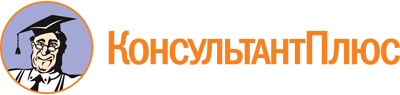 Приказ Минобрнауки России от 12.08.2020 N 987
(ред. от 27.02.2023)
"Об утверждении федерального государственного образовательного стандарта высшего образования - специалитет по специальности 21.05.04 Горное дело"
(Зарегистрировано в Минюсте России 26.08.2020 N 59490)Документ предоставлен КонсультантПлюс

www.consultant.ru

Дата сохранения: 08.11.2023
 Список изменяющих документов(в ред. Приказов Минобрнауки России от 26.11.2020 N 1456,от 19.07.2022 N 662, от 27.02.2023 N 208)Список изменяющих документов(в ред. Приказов Минобрнауки России от 26.11.2020 N 1456,от 19.07.2022 N 662, от 27.02.2023 N 208)Структура программы специалитетаСтруктура программы специалитетаОбъем программы специалитета и ее блоков в з.е.Блок 1Дисциплины (модули)не менее 260Блок 2Практикане менее 50Блок 3Государственная итоговая аттестацияне менее 9Объем программы специалитетаОбъем программы специалитета330Наименование категории (группы) универсальных компетенцийКод и наименование универсальной компетенции выпускникаСистемное и критическое мышлениеУК-1. Способен осуществлять критический анализ проблемных ситуаций на основе системного подхода, вырабатывать стратегию действийРазработка и реализация проектовУК-2. Способен управлять проектом на всех этапах его жизненного циклаКомандная работа и лидерствоУК-3. Способен организовывать и руководить работой команды, вырабатывая командную стратегию для достижения поставленной целиКоммуникацияУК-4. Способен применять современные коммуникативные технологии, в том числе на иностранном(ых) языке(ах), для академического и профессионального взаимодействияМежкультурное взаимодействиеУК-5. Способен анализировать и учитывать разнообразие культур в процессе межкультурного взаимодействияСамоорганизация и саморазвитие (в том числе здоровьесбережение)УК-6. Способен определять и реализовывать приоритеты собственной деятельности и способы ее совершенствования на основе самооценки и образования в течение всей жизниСамоорганизация и саморазвитие (в том числе здоровьесбережение)УК-7. Способен поддерживать должный уровень физической подготовленности для обеспечения полноценной социальной и профессиональной деятельностиБезопасность жизнедеятельностиУК-8. Способен создавать и поддерживать в повседневной жизни и в профессиональной деятельности безопасные условия жизнедеятельности для сохранения природной среды, обеспечения устойчивого развития общества, в том числе при угрозе и возникновении чрезвычайных ситуаций и военных конфликтовИнклюзивная компетентностьУК-9. Способен использовать базовые дефектологические знания в социальной и профессиональной сферахЭкономическая культура, в том числе финансовая грамотностьУК-10. Способен принимать обоснованные экономические решения в различных областях жизнедеятельностиГражданская позицияУК-11. Способен формировать нетерпимое отношение к проявлениям экстремизма, терроризма, коррупционному поведению и противодействовать им в профессиональной деятельности(в ред. Приказа Минобрнауки России от 27.02.2023 N 208)(в ред. Приказа Минобрнауки России от 27.02.2023 N 208)Наименование категории (группы) общепрофессиональных компетенцийКод и наименование общепрофессиональной компетенции выпускникаПрименение фундаментальных знанийОПК-1. Способен применять законодательные основы в областях недропользования, обеспечения экологической и промышленной безопасности при поисках, разведке и разработке месторождений твердых полезных ископаемых, строительстве и эксплуатации подземных объектовПрименение фундаментальных знанийОПК-2. Способен применять навыки анализа горно-геологических условий при эксплуатационной разведке и добыче твердых полезных ископаемых, а также при строительстве и эксплуатации подземных объектовПрименение фундаментальных знанийОПК-3. Способен применять методы геолого-промышленной оценки месторождений твердых полезных ископаемых, горных отводовПрименение фундаментальных знанийОПК-4. Способен с естественнонаучных позиций оценивать строение, химический и минеральный состав земной коры, морфологические особенности и генетические типы месторождений твердых полезных ископаемых при решении задач по рациональному и комплексному освоению георесурсного потенциала недрПрименение фундаментальных знанийОПК-5. Способен применять методы анализа, знания закономерностей поведения, управления свойствами горных пород и состоянием массива в процессах добычи и переработки полезных ископаемых, а также при строительстве и эксплуатации подземных объектовПрименение фундаментальных знанийОПК-6. Способен применять методы анализа и знания закономерностей поведения и управления свойствами горных пород и состоянием массива в процессах добычи и переработки твердых полезных ископаемых, а также при строительстве и эксплуатации подземных объектовПрименение фундаментальных знанийОПК-7. Способен применять санитарно-гигиенические нормативы и правила при поисках, разведке и разработке месторождений твердых полезных ископаемых, строительстве и эксплуатации подземных объектовТехническое проектированиеОПК-8 Способен работать с программным обеспечением общего, специального назначения и моделирования горных и геологических объектовТехническое проектированиеОПК-9. Способен осуществлять техническое руководство горными и взрывными работами при поисках, разведке и разработке месторождений твердых полезных ископаемых, строительстве и эксплуатации подземных объектов, непосредственно управлять процессами на производственных объектах, в том числе в условиях чрезвычайных ситуацийТехническое проектированиеОПК-10. Способен применять основные принципы технологий эксплуатационной разведки, добычи, переработки твердых полезных ископаемых, строительства и эксплуатации подземных объектовТехническое проектированиеОПК-11. Способен разрабатывать и реализовывать планы мероприятий по снижению техногенной нагрузки производства на окружающую среду при эксплуатационной разведке, добыче и переработке твердых полезных ископаемых, а также при строительстве и эксплуатации подземных объектовТехническое проектированиеОПК-12. Способен определять пространственно-геометрическое положение объектов, осуществлять необходимые геодезические и маркшейдерские измерения, обрабатывать и интерпретировать их результатыТехническое проектированиеОПК-13. Способен оперативно устранять нарушения производственных процессов, вести первичный учет выполняемых работ, анализировать оперативные и текущие показатели производства, обосновывать предложения по совершенствованию организации производстваТехническое проектированиеОПК-14. Способен разрабатывать проектные инновационные решения по эксплуатационной разведке, добыче, переработке твердых полезных ископаемых, строительству и эксплуатации подземных объектовТехническое проектированиеОПК-15. Способен в составе творческих коллективов и самостоятельно, контролировать соответствие проектов требованиям стандартов, техническим условиям и документам промышленной безопасности, разрабатывать, согласовывать и утверждать в установленном порядке технические и методические документы, регламентирующие порядок, качество и безопасность выполнения горных, горностроительных и взрывных работТехническое проектированиеОПК-16. Способен применять навыки разработки систем по обеспечению экологической и промышленной безопасности при производстве работ по эксплуатационной разведке, добыче и переработке твердых полезных ископаемых, строительству и эксплуатации подземных объектовТехническое проектированиеОПК-17. Способен применять методы обеспечения промышленной безопасности, в том числе в условиях чрезвычайных ситуаций, при производстве работ по эксплуатационной разведке, добыче и переработке твердых полезных ископаемых, строительству и эксплуатации подземных объектовИсследованиеОПК-18. Способен участвовать в исследованиях объектов профессиональной деятельности и их структурных элементовИсследованиеОПК-19. Способен выполнять маркетинговые исследования, проводить экономический анализ затрат для реализации технологических процессов и производства в целомИнтеграция науки и образованияОПК-20. Способен участвовать в разработке и реализации образовательных программ в сфере своей профессиональной деятельности, используя специальные научные знанияИнформационно-коммуникационные технологии для профессиональной деятельностиОПК-21. Способен понимать принципы работы современных информационных технологий и использовать их для решения задач профессиональной деятельности(введено Приказом Минобрнауки России от 26.11.2020 N 1456)(введено Приказом Минобрнауки России от 26.11.2020 N 1456)N п/пКод профессионального стандартаНаименование области профессиональной деятельности. Наименование профессионального стандарта10 Архитектура, проектирование, геодезия, топография и дизайн10 Архитектура, проектирование, геодезия, топография и дизайн10 Архитектура, проектирование, геодезия, топография и дизайн1.10.002Профессиональный стандарт "Специалист в области инженерно-геодезических изысканий", утвержденный приказом Министерства труда и социальной защиты Российской Федерации от 25 декабря 2018 г. N 841н (зарегистрирован Министерством юстиции Российской Федерации 21 января 2019 г., регистрационный N 53468)2.10.003Профессиональный стандарт "Специалист в области инженерно-технического проектирования для градостроительной деятельности", утвержденный приказом Министерства труда и социальной защиты Российской Федерации от 28 декабря 2015 г. N 1167н (зарегистрирован Министерством юстиции Российской Федерации 28 января 2016 г., регистрационный N 40838), с изменением, внесенным приказом Министерства труда и социальной защиты Российской Федерации от 31 октября 2016 г. N 592н (зарегистрирован Министерством юстиции Российской Федерации 25 ноября 2016 г., регистрационный N 44446)3.10.004Профессиональный стандарт "Специалист в области оценки качества и экспертизы для градостроительной деятельности", утвержденный приказом Министерства труда и социальной защиты Российской Федерации от 30 мая 2016 г. N 264н (зарегистрирован Министерством юстиции Российской Федерации 21 июня 2016 г., регистрационный N 42581)4.10.006Профессиональный стандарт "Градостроитель", утвержденный приказом Министерства труда и социальной защиты Российской Федерации от 17 марта 2016 г. N 110н (зарегистрирован Министерством юстиции Российской Федерации 4 апреля 2016 г., регистрационный N 41647)16 Строительство и жилищно-коммунальное хозяйство16 Строительство и жилищно-коммунальное хозяйство16 Строительство и жилищно-коммунальное хозяйство5.16.038Профессиональный стандарт "Руководитель строительной организации", утвержденный приказом Министерства труда и социальной защиты Российской Федерации от 26 декабря 2014 г. N 1182н (зарегистрирован Министерством юстиции Российской Федерации 27 января 2015 г., регистрационный N 35739), с изменениями, внесенными приказами Министерства труда и социальной защиты Российской Федерации от 28 октября 2015 г. N 793н (зарегистрирован Министерством юстиции Российской Федерации 3 декабря 2015 г., регистрационный N 39947) и от 23 декабря 2016 г. N 830н (зарегистрирован Министерством юстиции Российской Федерации 18 января 2017 г., регистрационный N 45296)6.16.066Профессиональный стандарт "Инженер-проектировщик насосных станций систем водоснабжения и водоотведения", утвержденный приказом Министерства труда и социальной защиты Российской Федерации от 21 декабря 2015 г. N 1085н (зарегистрирован Министерством юстиции Российской Федерации 25 января 2016 г., регистрационный N 40754)7.16.067Профессиональный стандарт "Специалист в области проектирования сооружений очистки сточных вод", утвержденный приказом Министерства труда и социальной защиты Российской Федерации от 10 сентября 2019 г. N 610н (зарегистрирован Министерством юстиции Российской Федерации 4 октября 2019 г., регистрационный N 56138)8.16.112Профессиональный стандарт "Специалист в области энергоменеджмента в строительной сфере", утвержденный приказом Министерства труда и социальной защиты Российской Федерации от 1 марта 2017 г. N 216н (зарегистрирован Министерством юстиции Российской Федерации 21 марта 2017 г., регистрационный N 46068)9.16.127Профессиональный стандарт "Специалист по проектированию подземных инженерных коммуникаций с применением бестраншейных технологий", утвержденный приказом Министерства труда и социальной защиты Российской Федерации от 13 марта 2017 г. N 273н (зарегистрирован Министерством юстиции Российской Федерации 3 апреля 2017 г., регистрационный N 46221)10.16.131Профессиональный стандарт "Специалист в области проектирования оснований, фундаментов, земляных и противооползневых сооружений, подземной части объектов капитального строительства", утвержденный приказом Министерства труда и социальной защиты Российской Федерации от 13 апреля 2017 г. N 355н (зарегистрирован Министерством юстиции Российской Федерации 4 мая 2017 г., регистрационный N 46590)40 Сквозные виды профессиональной деятельности в промышленности40 Сквозные виды профессиональной деятельности в промышленности40 Сквозные виды профессиональной деятельности в промышленности11.40.033.Профессиональный стандарт "Специалист по стратегическому и тактическому планированию и организации производства", утвержденный приказом Министерства труда и социальной защиты Российской Федерации от 8 сентября 2014 г. N 609н (зарегистрирован Министерством юстиции Российской Федерации 30 сентября 2014 г., регистрационный N 34197), с изменением, внесенным приказом Министерства труда и социальной защиты Российской Федерации от 12 декабря 2016 г. N 727н (зарегистрирован Министерством юстиции Российской Федерации 13 января 2017 г., регистрационный N 45230)12.40.178Профессиональный стандарт "Специалист в области проектирования автоматизированных систем управления технологическими процессами", утвержденный приказом Министерства труда и социальной защиты Российской Федерации от 13 марта 2017 г. N 272н (зарегистрирован Министерством юстиции Российской Федерации 4 апреля 2017 г., регистрационный N 46243)13.40.180Профессиональный стандарт "Специалист в области проектирования систем электропривода", утвержденный приказом Министерства труда и социальной защиты Российской Федерации от 13 апреля 2017 г. N 354н (зарегистрирован Министерством юстиции Российской Федерации 5 мая 2017 г., регистрационный N 46626)